衛生福利部國民健康署「罕見疾病個案通報審查基準機制」(送審資料表)-脊髓性肌肉萎縮症[ Spinal muscular atrophy, SMA]-□病歷資料(必要)□5q相關基因檢測報告 (必要)一、「新生兒篩檢(含產前診斷)確診即時通報」個案，請填寫此表格。二、非「新生兒篩檢(含產前診斷)確診即時通報」個案，請填寫此表格。備註：「即時」係指新生兒出生1個月(30天)內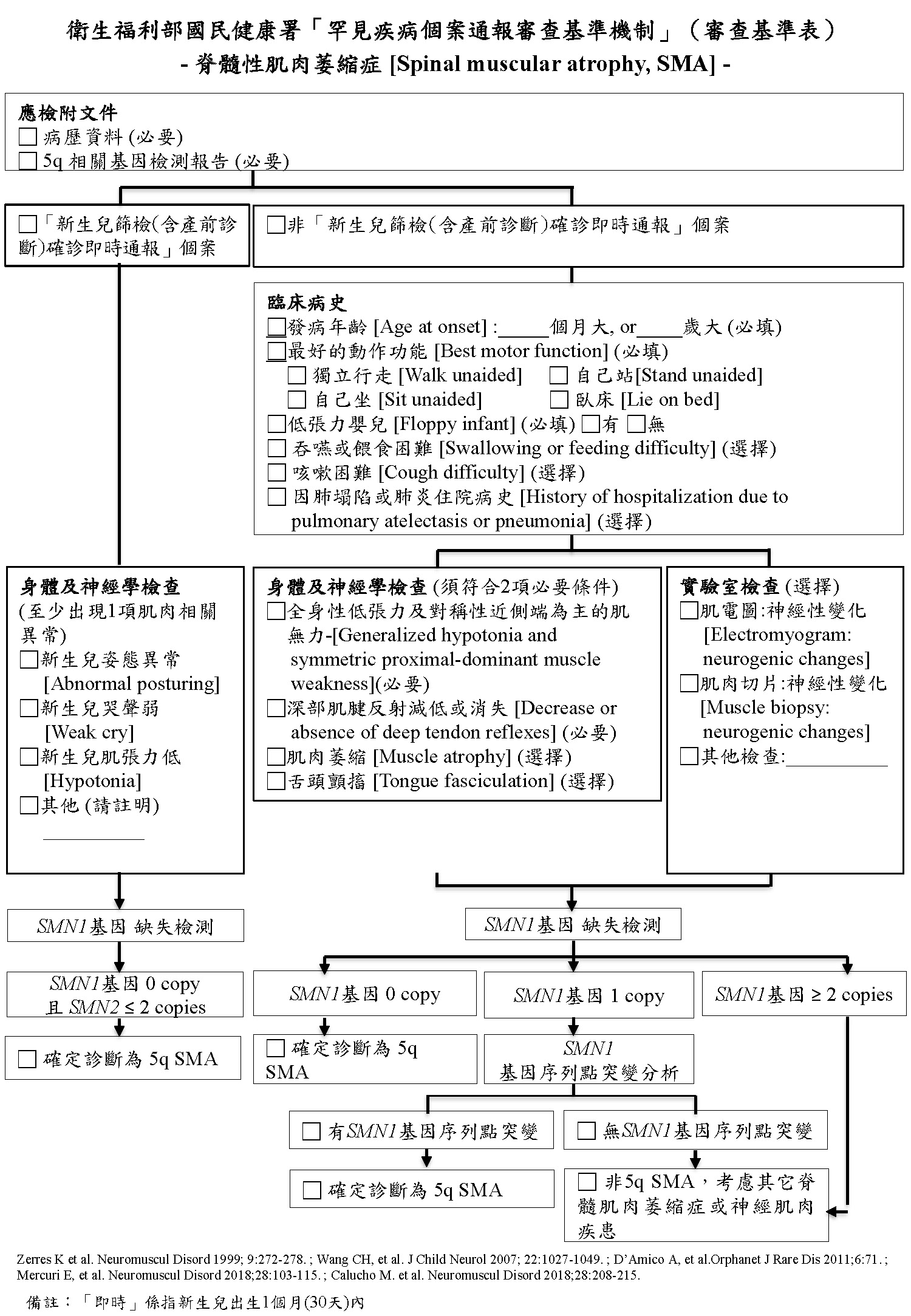 項目填寫部分身體及神經學檢查(至少出現1項肌肉相關異常) (必要)[Physical and neurological examinations]□ 新生兒姿態異常[Abnormal posturing]□ 新生兒哭聲弱[weak cry]□ 新生兒肌張力低[Hypotonia]□ 其他 (請註明) __________基因檢測 (必要)[Molecular genetics of SMN1  gene]□ SMN1基因套數 0□ SMN2基因套數 □ 0或1　　□ 2項目填寫部分臨床病史(必要)[Clinical history]□發病年齡 [Age at onset] (必填) : _____個月大, or_____歲大 □最好的動作功能 [Best motor function] (必填)
□獨立行走[Walk unaided]     □自己站[Stand unaided] 
□自己坐 [Sit unaided]         □臥床 [Lie on bed]□低張力嬰兒[Floppy infant] (必填) □有  □無□吞嚥或餵食困難 [Swallowing or feeding difficulty] (選擇)□咳嗽困難 [Cough difficulty] (選擇)□因肺塌陷或肺炎住院病史 [History of hospitalization due to pulmonary atelectasis or pneumonia] (選擇)身體及神經學檢查(須至少符合右列2項必要條件)(必填)[Physical and neurological examinations]□全身性低張力及對稱性近側端為主的肌無力 [Generalized hypotonia and symmetric proximal-dominant muscle weakness](必要)□深部肌腱反射減低或消失[Decrease or absence of deep tendon reflexes] (必要)□肌肉萎縮 [Muscle atrophy] (選擇)□舌頭顫搐 [Tongue fasciculation] (選擇)基因檢測 (必要)[Molecular genetics of SMN1  gene]□Homozygous or compound heterozygous deletion/mutation of SMN1 gene□Others肌電圖 (選擇)[Electromyogram]□神經性變化 [Neurogenic changes]肌肉切片 (選擇)[Muscle biopsy]□神經性變化 [Neurogenic changes]診斷(必要)[Diagnosis]□第一型 [Type1]   □第二型 [Type2]   □第三型 [Type3]   □第四型 [Type4] 脊髓肌肉萎縮症 [Spinal muscular atrophy]